FAE y Aguas de Burgos presentan en una jornada los planes de inversión y digitalización del ciclo del agua Burgos, 17 de abril de 2024.-  En una iniciativa conjunta, la Comisión de Contratación Pública de FAE se ha unido a Aguas de Burgos para llevar a cabo una jornada informativa, con la presencia destacada de Antonio García Pastrana, director gerente de Aguas de Burgos S.A, así como de Mirian Fernández Lara, directora técnica, y Gustavo Rodriguez Martinez, responsable de Oficina Técnica, con el objetivo principal presentar los próximos proyectos y planes de inversión de la sociedad.Una de las principales temáticas tratadas ha sido el Plan de Inversiones quinquenal 2024-2028, recientemente aprobado para licitación y ejecución por parte de Aguas de Burgos. Con una inversión estimada de 54 millones de euros, este plan marcará la pauta para los próximos cinco años, abordando importantes aspectos del ciclo integral del agua en Burgos.Además, en el encuentro se ha otorgado especial atención al proyecto DIGITAGUABUR, una iniciativa de Digitalización del Ciclo Integral del Agua de Burgos. Este proyecto, cuyas acciones serán objeto de licitación y ejecución antes del 31 de diciembre de 2025, cuenta con una significativa subvención de 7,9 millones de euros provenientes de los Fondos Next Generation EU del Plan de Recuperación, Transformación y Resiliencia (PERTE Digitalización del Ciclo del Agua).En la jornada, además, se ha ofrecido orientación sobre cómo las PYMES burgalesas pueden participar en las licitaciones y ejecuciones de los contratos. Más información:Esther Alonso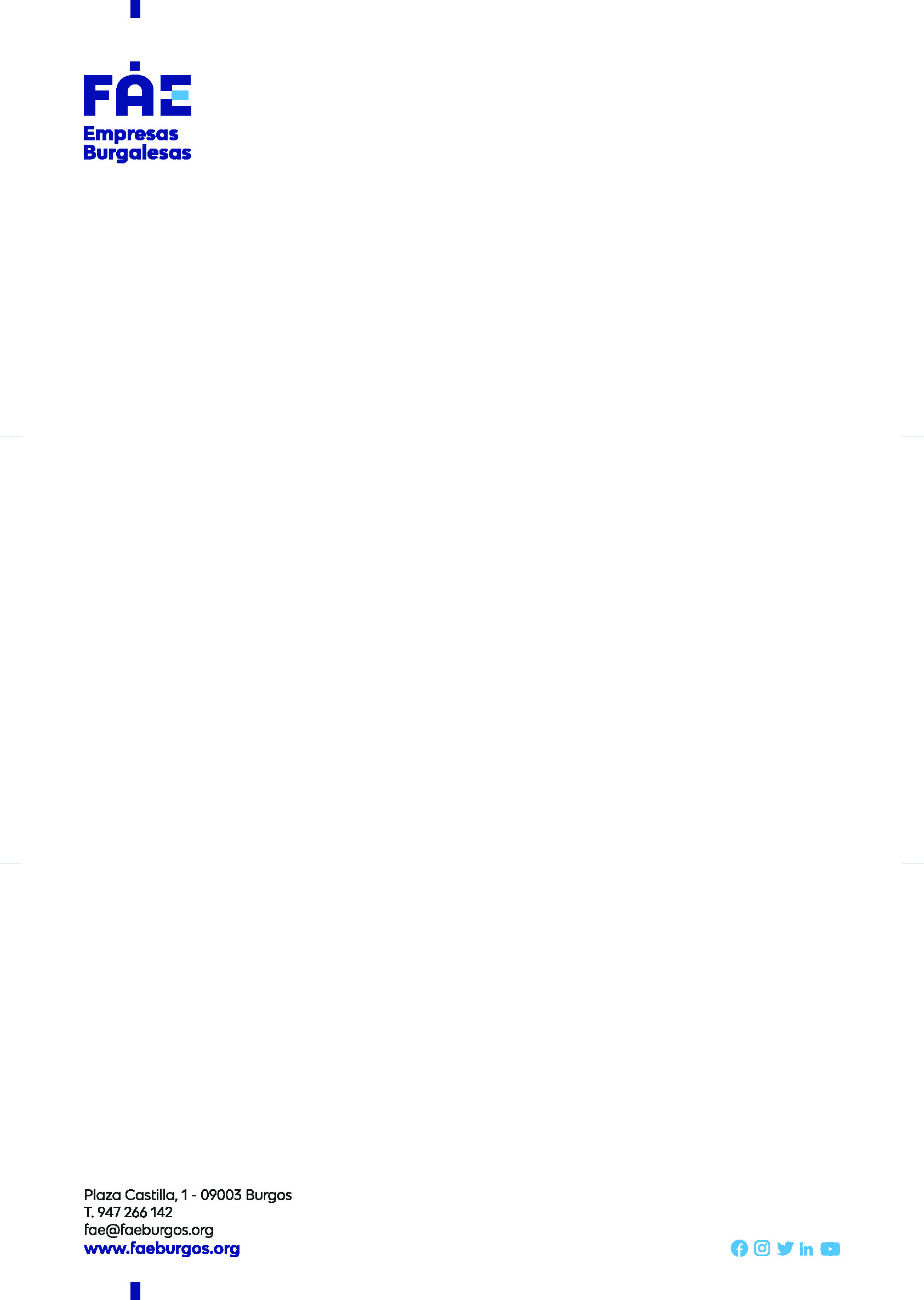 Responsable de Comunicación y Relaciones Externas618 514 568 / comunicacion@faeburgos.org